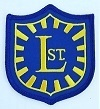 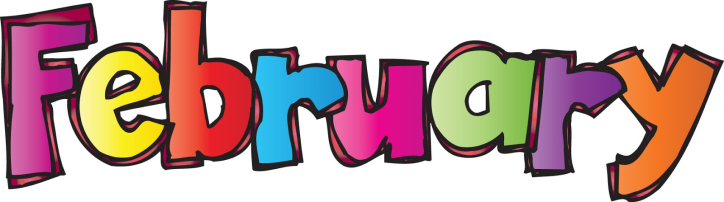 Lorne Street Primary Newslettere-mail : headteacher@lorne street-pri.glasgow.sch.ukTelephone: 0141 427 1315Well done to all the pupils who auditioned for the Lorne Street Christmas Capers.  A maximum of three acts were entered into the competition from each class.  Mrs Marigo and Mrs Walker had a challenging job choosing the prize winners.  After much debate the following pupils were presented with prizes:-P1 Neive McKenzie, Olivia Drury, Simran Kaur and Paige RobbP1/2 Ibrahim & Mohammed SaadeP2/3 Rachael Cairns & Emily KerrP3 Murva Baig, Michelle Ezeanoro, Magda Piotrowska & Nicole Ezeanoro.P4 Naomi WinP5 Uzair Kamran, Zarar Shah and Noor AhmedP6 Emily GibbP7 Laura Stewart Well Done Everyone.Achievements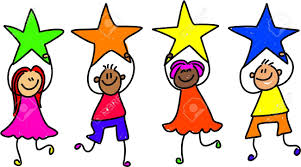 We are always keen for parents/carers to share any achievements that children are awarded outside the school.  (Children can come sit on the Golden Bench on a Monday at assembly with a certificate, badge, trophy etc).  A picture will be taken of each child with their award, this will then be displayed on the Achievement Board in the gym hall.Festive Calender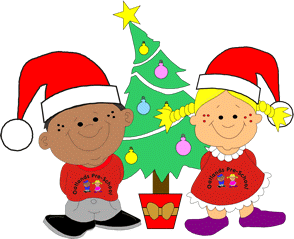 Thank you to all parents/carers	for their support with Christmas events. £1366.63 was raised at the annual Christmas Fayre, this will go towards the school fund.  The Parent Council raised £175 at the Christmas Movie Afternoon, this will go towards the Parent Council fund.  We are grateful to everyone who supported these events and gave generously.Games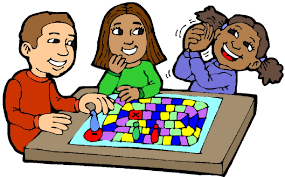 We are keen to build up the range of games that we offer children at Rewards Clubs/Wet Weather.  If you have any board games in good condition that you no longer use and would like to donate to the school, please hand these into the school office. Lego is always popular.World of Work 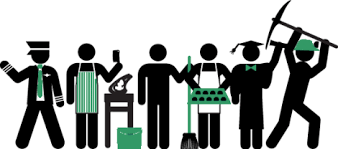 Lorne Street will be holding a World of Work Morning in March with more details to follow.  This event usually lasts an hour from 9.30 until 10.30 am. We would love to see our parents and carers involved. If you think you could be take part and talk about your job please contact the school. World Book DayThe February non uniform day has been cancelled.  Instead we will have our non uniform day on Thursday 1st March.  On this day children can bring £1 and dress up as their favourite book character.  We will also have some of our local partners coming in to read their favourite children’s stories to classes.  I would be delighted if parents/carers would like to come in and read their favourite children’s stories to classes.  If you are available to do this, please get in touch with the school office. We strive to encourage all children to read as many different types of texts as possible.  World Book Day is another great way to help promote children to read. 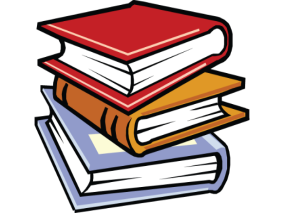 Safer Internet Safety Day – Tuesday 6th February.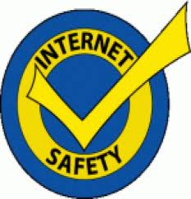 Safer Internet Day 2018 will be celebrated globally on Tuesday 6th February 2018 with the slogan  “Create, Connect and Share Respect- a better internet starts with you”The purpose of this day is to promote the safe and  positive use of digital technology for children and young people.  Globally, Safer Internet Day is celebrated in over a hundred countries.The day offers the opportunity to highlight positive uses of technology and to explore the role we all play in helping to create a better and safer online community.  It calls upon young people, parents and carers, teachers, social workers, law enforcement, companies, policymakers and  wider, to join together in helping to create a better internet.As part of the “Safer Internet Day” we are getting EDICT an ICT training provider for Glasgow to deliver a presentation to all classes on internet safety.Head LicePlease remember to check your child’s head regularly for any sign of infection.  It is no longer the role of the nurse to do this and so responsibility falls to parents.  While lice are nothing more than a nuisance, it is important that children are checked on a weekly basis so that any head lice can be dealt with quickly and before they are allowed to spread too far.  The following website: www.onceaweektakeapeek.com  has lots of information on ensuring you are doing your best to keep head lice to a minimum.  For information on which treatment to use see your pharmacist.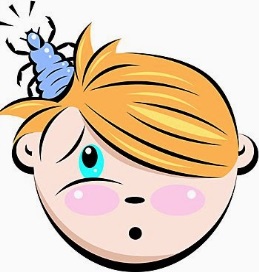 Scottish Literature Recitation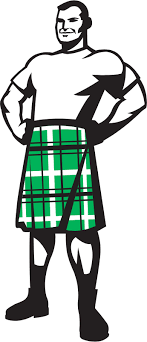 All children from P1, P1/2, P2/3, P3, P4, P6 & P7 have been busy learning a Scottish poem for our recent poetry competition.  Our thanks to Reverend Marnie Johnstone School Chaplain, who was our judge for this competition. First place winners recited their poem at our Scottish Assembly and received a prize.  Well done to everyone who participated in this competition.  The winners were: P1	Simran Kaur					P4 Kanish DholakiaP1/2	Hanene Nemiche				P6 Laura BialogrzywyP2/3	Emily Kerr					P7 Wan His Chu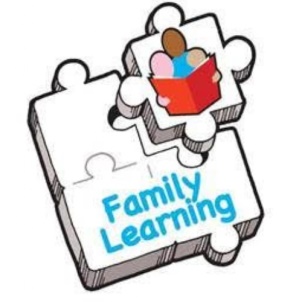 P3	Nicole EzeanoroFamily Learning Club – Mondays 3 – 3.45pm                Our family learning club for primary 1 children runs on a Monday from 3 – 3.45pm. This club is run by Ms. Tarbert and Ms Ali and is a wonderful opportunity to help your child with their learning. We would love to see more families attending so please come along.Late Coming and Attendance 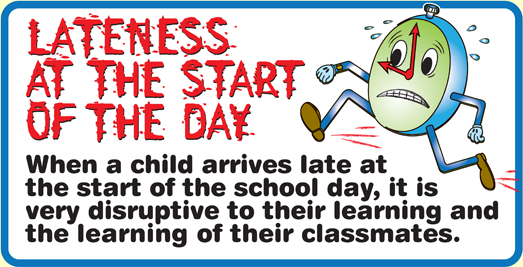 Regular school attendance will mean that your child has a better chance in life. Your child will achieve better when they go to school all day, every school day.
We are starting to monitor late coming and attendance in 2018 and would like to support parents and carers in helping us improve.  Lateness has a negative impact on school life because being late can: Disrupt lessons	Affect achievement	Embarrass/upset your childBeing late adds up to loss of learning:5 minutes late every day adds up to 3 days lost each year10 minutes adds up to 6 days lost each year15 minutes adds up to 10 days lost each year20 minutes adds up to 13 days lost each year30 minutes adds up to 19 days lost each yearIs 80% good for school attendance?An 80% mark in an exam may be good but 80% attendance through four years of school equal 1 full school year lost.Being on time and at school means not missing out!If your child is late or absent from school on a regular basis – maybe we can help. Please contact the school office to discuss any issues. 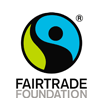 Fairtrade Fortnight 2018: Monday 26 February - Sunday 11 MarchLorne Street will be celebrating Fairtrade fortnight again this year with lots of different activities including our Big Breakfast Event, Fairtrade Shop and Fairtrade Symbol Competition. The Fairtrade and Enterprise Committee will be working on this and will send out more details soon. Enterprise Shop 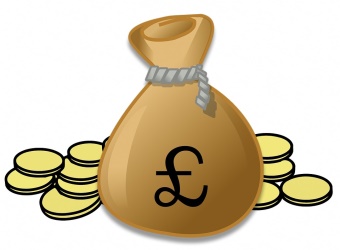 The Enterprise Shop opens on Tuesdays and stocks stationery as well as other items that children might like to buy. We also offer a personalisation service where children can get their name put on the purchases that they make.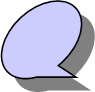 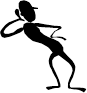 PARENT/CARERS COMMENTS SHEETPlease use this slip for requests for more information or your opinion on how we are performing.Signed ________________	Date_______________Child’s Name_____________________________________